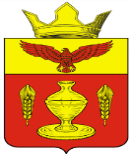 ВОЛГОГРАДСКАЯ ОБЛАСТЬПАЛЛАСОВСКИЙ МУНИЦИПАЛЬНЫЙ РАЙОН АДМИНИСТРАЦИЯ ГОНЧАРОВСКОГО СЕЛЬСКОГО ПОСЕЛЕНИЯПОСТАНОВЛЕНИЕ16 сентября 2016г.                        п. Золотари                                       № 69«Об утверждении Методикипрогнозирования поступленийдоходов в бюджет Гончаровского сельскогопоселения Палласовского муниципальногорайона Волгоградской области»  В соответствии с пунктом 1 статьи 160.1 Бюджетного кодекса Российской Федерации, Постановлением Правительства Российской Федерации от 23.06.2016г. № 574 «Об общих требованиях к методике прогнозирования поступлений доходов в бюджеты бюджетной системы Российской Федерации», руководствуясь Уставом Гончаровского сельского поселения, Администрация Гончаровского сельского поселения ПОСТАНОВЛЯЕТ:   1.Утвердить Методику прогнозирования поступлений доходов в бюджет Гончаровского сельского поселения Палласовского муниципального района Волгоградской области (приложение к постановлению).  2.Разместить настоящее постановление на официальном сайте Гончаровского сельского поселения Палласовского муниципального района Волгоградской области.  3. Контроль за исполнением настоящего постановления оставляю за собой.  4. Настоящее постановление вступает в силу со дня его официального опубликования (обнародования).Глава Гончаровского                                                                сельского поселения                                                      К.У.НуркатовРег. №69 /2016  Приложение к              постановлению администрации             Гончаровского сельского поселения             от 16.09.2016 г. № 69Методикапрогнозирования поступлений доходов в бюджет Гончаровского сельского поселения Палласовского муниципального района Волгоградской области  1. Настоящая методика разработана в целях прогнозирования Администрацией Кайсацкого сельского поселения Палласовского муниципального района Волгоградской области (далее – Администрация Гончаровского сельского поселения) поступлений доходов в бюджет Гончаровского сельского поселения, в отношении которых Администрация Гончаровского сельского поселения  наделена полномочиями главного администратора доходов бюджета поселения, в очередном финансовом году и плановом периоде.  2. Прогнозирование доходов бюджета Гончаровского сельского поселения осуществляется  в разрезе кодов классификации доходов закрепленными за Администрацией Гончаровского сельского  поселения  в соответствии с  решением  о бюджете  на  очередной финансовый год и плановый период в соответствии со следующими методами расчета:-прямой расчет, основанный на непосредственном использовании прогнозных значений объемных и стоимостных показателей, уровней ставок и других показателей, определяющих прогнозный объем поступлений прогнозируемого вида доходов;-усреднение – расчет, осуществляемый на основании усреднения годовых объемов доходов не менее чем за 3 года или за весь период поступления соответствующего вида доходов в случае, если он не превышает 3 года;-индексации - расчет с применением индекса потребительских цен или  другого коэффициента, характеризующего динамику прогнозируемого вида доходов;- иной способ, предусмотренный настоящей методикой.  3. Прогнозирование доходов бюджета Гончаровского сельского поселения, получаемые в   виде:-арендной платы, а также средства от продажи права на заключение договоров аренды за земли, находящиеся в собственности Гончаровского сельского поселения осуществляется по  методу прямого счета.Данными для расчета прогнозных показателей соответствующего вида доходов являются:- размер площади сдаваемых объектов,-ставка арендной платы,-динамика отдельных показателей прогноза социально-экономического развития,Источником данных о сдаваемой в аренду площади и ставке арендной платы являются договоры, заключенные (планируемые к заключению) с арендаторами.Расчет планируемой арендной платы за земельные участки осуществляется по формуле:ПД = (АЗУт*i )- АЗУв + АЗУп) , где ПД - прогноз поступления в бюджет поселения  в планируемом году;АЗУт - общая сумма арендной платы за земельные участки по заключенным договорам аренды на текущий финансовый год;Индекс дефлятор   размера  арендной платы  применяемый к заключенным договорам исходя из пргноза  социально-экономического развития.       АЗУв - арендная плата за земельные участки, планируемые к выбытию;       АЗУп - арендная плата за земельные участки, дополнительно планируемые к передаче в аренду;АЗУт = АЗУт1+…+АЗУтn, гдеАЗУт1…n= S*N, гдеS - размер площади сдаваемых объектов,N - ставка арендной платы.-доходов  от сдачи в аренду  имущества, находящегося  в  собственности Гончаровского сельского поселения и созданных ими учреждений осуществляется по методу прямого счета;Сумма арендной платы за  имущество, находящееся в собственности Гончаровского сельского поселения, прогнозируемая к поступлению в бюджет Гончаровского сельского поселения в очередном финансовом году, рассчитывается по следующей формуле:АИ = (АИ тг-Сс+Су)*Кгде:АИ - сумма арендной платы за имущество, прогнозируемая к поступлению в бюджет Гончаровского сельского поселения в очередном финансовом году;АИтг- сумма арендной платы за имущество, ожидаемая к поступлению в бюджет Гончаровского сельского поселения в текущем финансовом году;Сс- сумма снижения поступлений арендной платы за имущество в связи с планируемым сокращением площадей имущества, сдаваемого в аренду в очередном финансовом году;Су- сумма увеличения поступлений арендной платы за имущество в связи с планируемым увеличением площадей имущества, сдаваемого в аренду, в очередном финансовом году;К- прогнозируемый коэффициент-дефлятор, применяемый к ставке арендной платы либо к оценочной стоимости имущества в очередном финансовом году;4 Прогнозирование доходов бюджета Гончаровского сельского  поселения, получаемые в виде: - доходов от реализации  земельных участков, находящегося в собственности Гончаровского сельского поселения,  рассчитываются по методу прямого счетаДРЗу=РЗу1+РЗу2….гдеДРЗу  прогноз доходов от  реализации земельных участков  планируемых к реализации ; РЗу=Ст*Sгде:РЗу –доходы от реализации земельного  участкаСт- кадастровая  стоимость  S- площадь земельного участка.-Доходов от реализации имущества находящегося в собственности поселения.РИ = Ст * Плгде:РИ – объем  доходов от реализации имуществаСт- оценочная стоимость , либо рыночная стоимость  имущества. При невозможности определения рыночной  стоимости-средняя стоимость  аналогичного имущества  реализованного в  предшествующем периоде;Пл- площадь объектов недвижимости, подлежащих реализации в очередном финансовом году 5. Прогнозирование иных доходов бюджета Гончаровского сельского поселения, поступление которых не имеет постоянного характера, осуществляется с применением метода усреднения на основании усредненных годовых объемов фактического поступления соответствующих доходов за предшествующие 3 года по данным отчетов об исполнении бюджета Гончаровского сельского поселения (форма 0503127). К иным доходам бюджета, поступление которых не имеет постоянного характера, относятся: - доходы от  государственной пошлины за совершение нотариальных действий должностными лицами администрации Гончаровского сельского поселения, уполномоченными в соответствии с законодательными актами Российской Федерации на совершение нотариальных действий; - доходы от  государственной пошлины за выдачу администрацией Гончаровского сельского поселения специального разрешения на движение по автомобильным дорогам транспортных средств, осуществляющих перевозки опасных, тяжеловесных и (или) крупногабаритных грузов, зачисляемой  в бюджет Гончаровского сельского  поселения; - средства от распоряжения и реализации конфискованного  и иного имущества, обращенного  в доходы  Гончаровского сельского поселения (в части реализации  основных средств  по  указанному  имуществу); - средства  от распоряжения и реализации конфискованного  и иного имущества, обращенного  в доходы  Гончаровского сельского поселения (в части реализации   материальных запасов по указанному имуществу)  - прочие доходы от компенсации затрат бюджета Гончаровского сельского поселения; -платежи, взимаемые администрацией Гончаровского сельского поселения за выполнение определенных функций; – доходы бюджета от денежных взысканий (штрафов) за нарушение законодательства Российской Федерации о контрактной системе в сфере закупок товаров, работ, услуг для обеспечения государственных и муниципальных нужд для нужд Гончаровского  сельского поселения; – прочие поступления от денежных взысканий (штрафов) и иных сумм в возмещение ущерба, зачисляемые в бюджет Гончаровского сельского поселения; – прочие неналоговые доходы бюджета Гончаровского сельского поселения. Расчет объемов данных поступлений на очередной финансовый год осуществляется по следующей формуле:P = (P(m-3) + P(m-2) + P(m-1) + P(m))/4,где:P(m-3),P(m-2), P(m-1)– фактическое значение годовых поступлений за три отчетных года;P(m)– ожидаемый объем поступлений в текущем финансовом году, рассчитываемый по следующей формуле:P(m)= (Pо(m) / k) *12,где:Pо(m) – фактическое значение поступлений за истекший период текущего года;k – количество месяцев истекшего периода текущего года.Расчет объемов данных поступлений на плановый период осуществляется по следующей формуле:P(p) = (P(t-2) + P(t-1) + P(t))/3, где:P(t-2),P(t-1), P(t)– фактическое (прогнозируемое) значение годовых поступлений за три года, предшествующих планируемому.